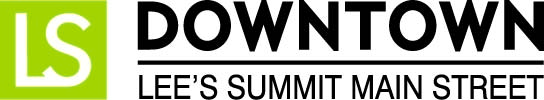 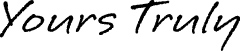 
FOR IMMEDIATE RELEASENovember 29, 2016Jen Steller | Communications Coordinator 
jen@downtownLS.org | 816-246-6598 www.downtownLS.org_____________________________________________________________________________________________	______________
New Shopping Event, Hometown Holiday, Happening in Downtown Lee’s SummitHead to Downtown Lee’s Summit on Dec. 2-3 for Hometown Holiday where the friendliest merchants around will help you find those perfect holiday gifts. Check out all the wonderful gift and decorating ideas featured in the shops in Downtown Lee’s Summit. Enjoy classes taught by local experts and business owners while shopping for the holidays. Two lucky shoppers will win a Downtown Lee’s Summit gift card ($50 or $100)! Dine and unwind at one of 15+ downtown restaurants, pubs and cafes.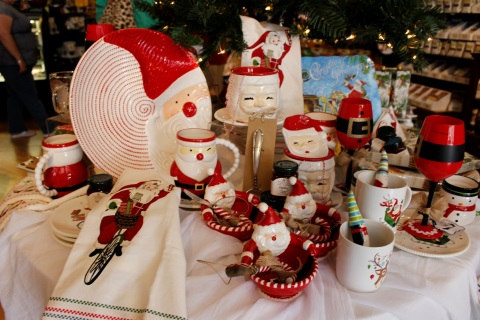 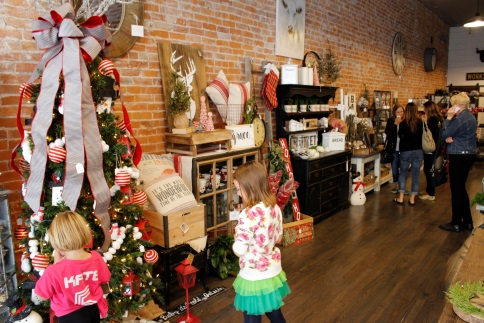 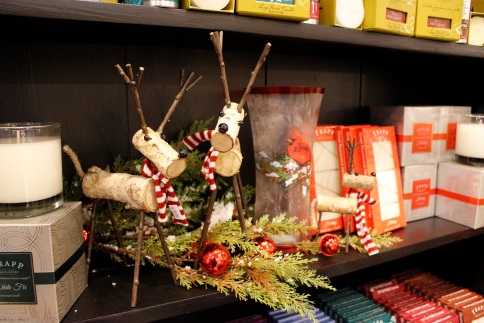 Other fun and festive activities include a free gift wrapping station and photos with Santa on Saturday. A free gift wrapping station will be provided at Budget Blinds from 12-4pm on Saturday, courtesy of Lee’s Summit Community Church. Santa Claus will be visiting GOT Art Gallery from 3-5pm for photos with children of all ages.Downtown Lee’s Summit gift cards will be available for purchase at the Downtown Lee’s Summit Main Street office (13 SE 3rd St.) on Saturday from 10am-5pm. They make great gifts for anyone one your list!
Hometown Holiday Saturday Class Schedule:10AM – Holiday Bow MakingHenry’s Antiques & Tea Room401 SE Douglas St.11-11:30AM – Free Scrapbook LayoutScrapbook Boutique100 SE 3rd St.
11AM – DIY Amy Howard Painting DemonstrationVery Violet Boutique
20 SW 3rd St.1PM – Awesome Christmas CardsSummit Video Services21 SE 3rd St.2-4PM – Family Paint ($15/person)GOT Art Gallery18 SW 3rd St.
Participating Stores:@Jolly’sA Thyme for EverythingBar-istroBlue Heron DesignBudget Blinds of Lee’s SummitThe Cigar RoomGOT Art GalleryHenry’s Antiques & Tea Room KD’s BooksThe Living StoneLuxxe ApparelRazzberry WimzyRed Door Wine StoreScrapbook BoutiqueThe Sports SceneSummit Video ServicesThird Street SocialTimekeeper’s Clock ShopVery Violet BoutiqueWhistle Stop Coffee & MercantileFree public parking for Downtown Lee’s Summit events is always available at the parking garage located at 2nd and Green streets. —END—MEMBERS OF THE MEDIA (not for publication):
To reach DLSMS Executive Director Donnie Rodgers, Jr.: donnie@downtownls.org.
To reach DLSMS Assistant Director Ashley Nowell: ashley@downtownls.org.
To reach DLSMS Events & Promotions Director Julie Cook: julie@downtownls.org.
To reach DLSMS Communications Coordinator Jen Steller: jen@downtownls.org.
Or call 816-246-6598. High-resolution photos and logos available upon request.ABOUT DOWNTOWN LEE’S SUMMIT:
Downtown Lee’s Summit is a multiple state and national award-winner for excellence in downtown revitalization, including the 2010 Great American Main Street Award®, which the National Trust Main Street Center gives to only five communities across the nation every year.Rich in history, Downtown Lee’s Summit is listed on the National Register of Historic Places. Its strong ties to the railroad continue to this day — visitors can hop on a passenger train and arrive at the Amtrak station in Downtown Lee’s Summit for a memorable trip. With more than 40 distinctive retail shops, and many restaurants and bars ranging from upscale to laid-back, Downtown Lee’s Summit is an eclectic and fun place to visit. New residential lofts and adjacent historic neighborhoods also make Downtown Lee’s Summit an exceptional place to call home. A unique combination of preservation of history and place, with progressive attitudes and entrepreneurship, make Downtown Lee’s Summit a great place to live, shop, eat and play. 